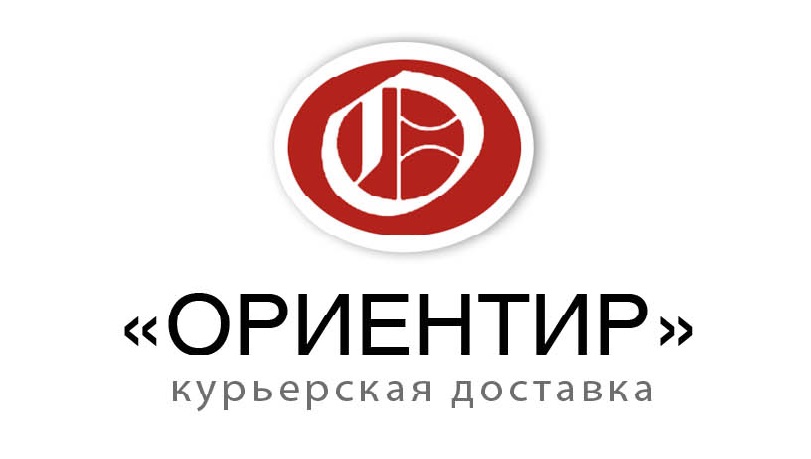 Договор на оказание курьерских услуг №г. Москва                                                                                     от «_____» __________ 2017 г.И.П.Михалин Артем Александрович, именуемый в дальнейшем «Исполнитель», в лице Михалина Артема Александровича с одной стороны и _____________________, именуемое в дальнейшем «Заказчик», в лице______________________________________, с другой стороны заключили настоящий договор.1. Предмет договораПо договору Исполнитель обязуется по заданию Заказчика оказывать услуги по доставке, в случае необходимости хранению, различного рода ТМЦ товарно-материальных ценностей, именуемых в дальнейшем  «корреспонденция» в пределах г. Москвы и Московской области.Под термином Корреспонденция в настоящем договоре понимаются товарно-материальные ценности. 2. Обязанности Исполнителя. Доставка по Москве.2.1. Исполнитель обязан принять у Заказчика корреспонденцию, доставить ее по указанному Заказчиком адресату в оговоренные сроки. 2.2. В случае невозможности доставки корреспонденции Исполнитель обязуется уведомить об этом Заказчика по телефону и вернуть корреспонденцию с указанием причины невручения.2.3. Заказы по доставке корреспонденции Исполнитель принимает и выполняет с понедельника по пятницу (с 9.00 до 21.00). Заявки на срочные доставки (день в день) принимаются до 14 часов текущего дня, далее заявки переносятся на следующий день, или осуществляются по дополнительному тарифу.2.4.  Доставка корреспонденции, осуществляемая по желанию Заказчика в  праздничные и выходные дни, оговаривается отдельно.2.5.  Сроки доставки корреспонденции:Корреспонденция доставляется Исполнителем в соответствии с тарифным планом.2.6  Исполнитель обязан передавать Заказчику наличные денежные средства, поступившие от Получателей по наличному расчету при каждой последующей приемке отправлений, но не реже одного раза в неделю.3. Обязанности Заказчика3.1. Заказчик обязуется не передавать для доставки Исполнителю:-вредные, легковоспламеняющиеся, взрывчатые, ядовитые и химически агрессивные вещества;-наркотические средства;-оружие различных видов;- другие отправления, отнесенные к разряду опасных или запрещенных Законом РФ.3.2. Заказчик обязуется передавать курьеру товар (корреспонденцию) в ненарушенной упаковке, с обязательным указанием на сопроводительных документах полного адреса, Ф.И.О., названия организации, контактного телефона получателя.3.3. Заказчик обязуется сообщить Исполнителю о своем несогласии с качеством доставки корреспонденции не позднее 2 рабочих дней с момента ее получения адресатом. В противном случае работы считаются выполненными.3.4. Заказчик обязуется производить все расчеты с Исполнителем в полном объеме и своевременно.4. Стоимость и порядок оплаты4.1. Оплата услуг, оказанных Исполнителем по настоящему договору, производится Заказчиком в срок не более 3-х банковских дней после выставления Исполнителем счета и предоставлением акта сдачи-приемки выполненных работ. Оплата услуг Исполнителя производится Заказчиком 1 раз в неделю. 4.2.  Стоимость курьерских услуг рассчитывается в соответствии с тарифом Исполнителя.4.3. Фактом оплаты считается момент поступления денежных средств на счет Исполнителя.5. Ответственность сторон5.1. Заказчик несет ответственность за нарушение своих обязательств по п.3.1. настоящего Договора в установленном действующим законодательством порядке.5.2. Исполнитель не несет ответственность за причинение ущерба или ошибочные доставки вследствие форс-мажорных обстоятельств, находящихся вне контроля Исполнителя, а также, действия государственных органов, изменения законодательства,указания недостоверных или неполных сведений Заказчиком, повлекших за собой ошибочную доставку. Исполнитель не несет ответственности за электрические или магнитные повреждения, или стирание электронных или фотоизображений или звукозаписей, произошедших не по его вине.5.3. В случае если корреспонденция не доставлена по вине Исполнителя, заказ не оплачивается.5.4. Исполнитель несет ответственность за сохранность корреспонденции в период доставки. В случае невозможности восстановления корреспонденции своими  силами, Исполнитель возмещает причиненный Заказчику  ущерб ввиду не сохранности корреспонденции в документально подтвержденном Заказчиком размере, но не превышающем реальной стоимости корреспонденции (по чеку).5.5. Исполнитель несет ответственность за сохранность и своевременную передачу Заказчику  наличных денежных средств, полученных от Получателей по наличному расчету в счет оплаты доставленных отправлений Заказчика5.6 Исполнитель не несет ответственности за полученный от Заказчика бракованный товар (корреспонденцию) со склада.6. Решение спорных вопросов6.1. Стороны примут все меры к разрешению разногласий между ними путем двухсторонних переговоров.6.2. В случае не, достижения согласия, споры между сторонами рассматриваются в соответствии с действующим законодательством РФ.7. Сроки действия договора7.1. Настоящий Договор вступает в силу с момента его подписания сторонами и действует до момента его расторжения.7.2. Необходимым условием прекращения действия настоящего Договора является осуществление всех взаимных расчетов сторон.8. Прочее8.1. Договор составлен в двух экземплярах и хранится по одному экземпляру у каждой из сторон.9. Юридические адреса и реквизиты сторон                       “Исполнитель”ИП Михалин Артем АлександровичИНН 771873530300ОГРНИП 316774600409844Расчетный счет 40802810702730000612В АО “АЛЬФА-БАНК”БИК: 044525593К/с 30101 810 2000 0000 0593Тел 8(926) 670-77-04, 8(926) 089-02-95orientir-dostavka@mail.ruwww.orientir-dostavka@mail.ru________________________________________________________________________м.п.м.п.